		Chesapeake Bay Program Sustainable Fisheries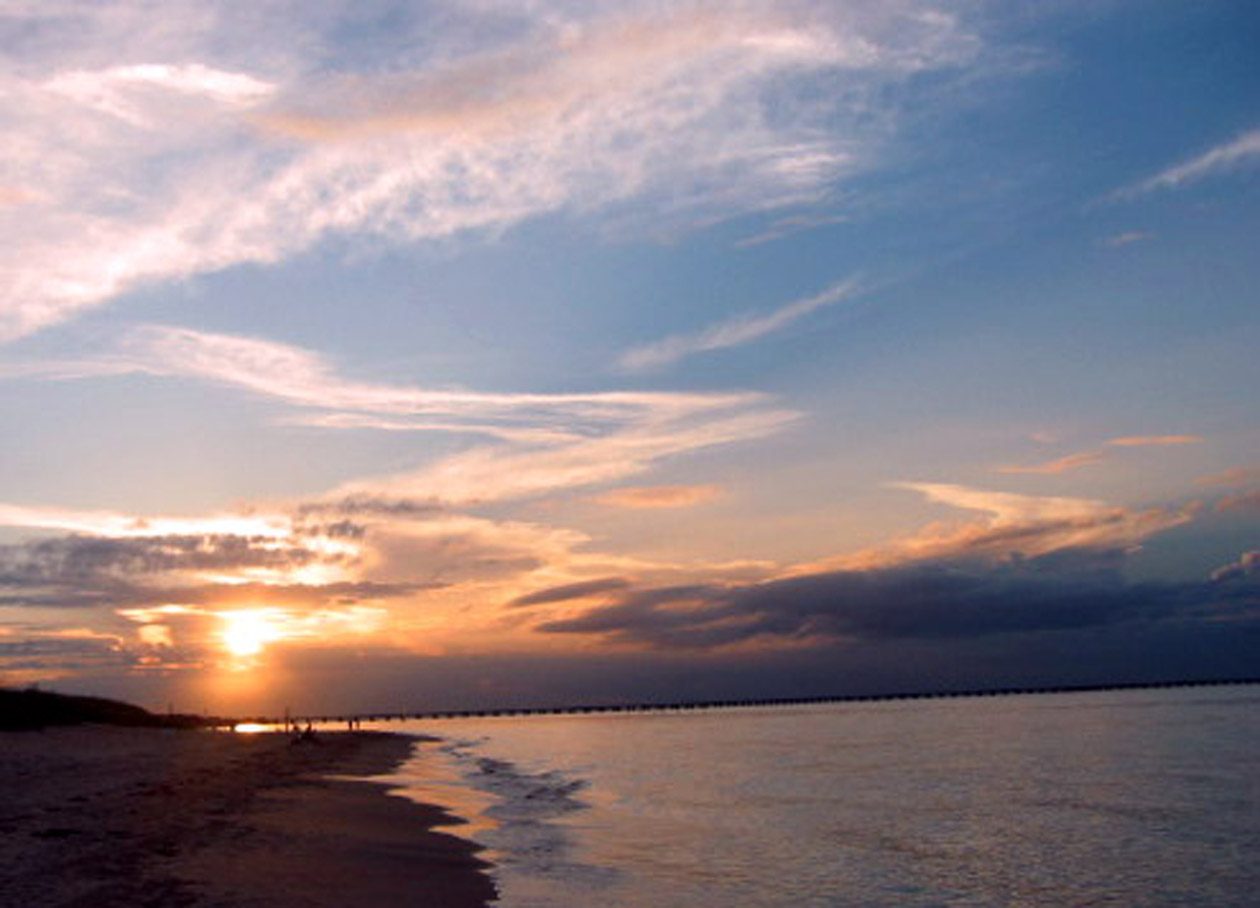 			Goal Implementation TeamSeptember 2013 Update